Use this form to request authorization to deliver an entire existing degree program (graduate program, undergraduate major or minor, certificate, or specialization) at a new site or by distance delivery (including online delivery). Board of Regents approval is required for a university to offer programs off-campus and through distance delivery. The Board of Regents, Executive Director, and/or their designees may request additional information about the proposal. After the university President approves the proposal, submit a signed copy to the Executive Director through the system Chief Academic Officer. Only post the New Site Request Form to the university website for review by other universities after approval by the Executive Director and Chief Academic Officer.University ApprovalTo the Board of Regents and the Executive Director: I certify that I have read this proposal, that I believe it to be accurate, and that it has been evaluated and approved as provided by university policy.What is the need for offering the program at the new physical site or through distance delivery?Dakota State University requests authorization to deliver the Bachelor of Business Administration (BBA) in Finance via online delivery.  DSU’s BBA currently has five majors: Accounting, Business Technology, Finance, Management and Marketing.  All the majors have approval to be offered online except for the Finance major.  The university has now offered the Finance courses online, so this request will allow DSU to offer all business majors online, reducing confusion by students.  Moving the finance major to online delivery will provide access to this major for existing students in the BBA program and those new to the major.  The South Dakota Department of Labor’s estimates and projections for finance occupations are provided in the table below.  Click a column title to sort. SD Department of Labor & Regulation:  https://www.southdakotaworks.org/vosnet/analyzer/drill/drill.aspx?tab=list&codetype=08%2c14&valueName=occupation&fromResults=true&type=occupation&session=occproj&geo=4601000000&time=20160020260005US Department of Labor – Employment Projections.  https://www.bls.gov/emp/Are any other Regental universities authorized to offer a similar program at the proposed site(s) or through distance delivery? If “yes,” identify the institutions and programs and explain why authorization is requested.Yes, NSU’s Bachelors in Banking & Financial Services and USD’s Business Administration, Finance specialization are offered online.  Are students enrolling in the program expected to be new to the university or redirected from other existing programs at the university? Complete the table below and explain the methodology used in developing the estimates.DSU currently has 22 students in the BBA, Finance major, so we anticipate 5 new students would choose finance online.  Business students often double major and because finance was not offered online, distance students did not have the option to choose that major.   *Do not include current fiscal year.**This is the total number of credit hours generated by students in the program in the required or elective program courses. Use the same numbers in Appendix B – Budget.What is the perceived impact of this request on existing programs in the Regental system?Courses for the Finance major have been offered online for quite some time.  We don’t anticipate any significant impact on the other financial majors within in the system.  It may also be beneficial to students within the system who happen to be off rotation the ability to catch up or move faster through their program.Complete the table and explain any special circumstances. Attach a copy of the program as it appears in the current catalog. If there are corresponding program modifications requested, please attach the associated form. Explain the delivery of the new courses and attach any associated new course request forms.*If the major will be available in more than one degree (e.g., BA, BS, BS Ed) at the new site(s) and the number or distribution of credits will vary with the degree, provide a separate table for each degree.How will the university provide student services comparable to those available for students on the main campus?
Student support services are available through the existing services provided for all online students and are available from DSU.Is this program accredited by a specialized accrediting body? If so, address any program accreditation issues and costs related to offering the program at the new site(s).   

This program is accredited by ACBSP and there are no issues with this agency regarding online delivery.Does the university request any exceptions to Board policy for delivery at the new site(s)? Explain requests for exceptions to Board policy.No.Cost, Budget, and Resources related to new courses at the site: Explain the amount and source(s) of any one-time and continuing investments in personnel, professional development, release time, time redirected from other assignments, instructional technology & software, other operations and maintenance, facilities, etc., needed to implement the proposed minor. Complete Appendix B – Budget using the system form.  	Courses for the major are part of the BBA degree program already offered online.  Resources are already available for that program and will support the major.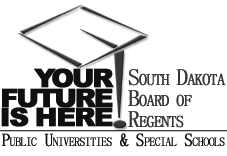 SOUTH DAKOTA BOARD OF REGENTSACADEMIC AFFAIRS FORMSNew Site RequestUNIVERSITY:DEGREE(S) AND PROGRAM:BBA, Finance NEW SITE(S):Online Delivery INTENDED DATE OF IMPLEMENTATION:CIP CODE:52.0801UNIVERSITY DEPARTMENT:College of BISUNIVERSITY DIVISION: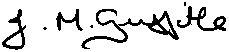 President of the UniversityDateOccupationOccupation Code2016 Estimated Employment2026 Projected EmploymentTotal 2016-2026 Employment Change2016-2026 Annual Avg. Percent ChangeTotal Percent ChangeFinancial Analysts132051511559480.90%9.39%Financial Examiners132061180196160.86%8.89%Financial Managers1130316297471181.73%18.76%Financial Specialists1320009,68510,6189330.92%9.63%Financial Specialists, All Other132099788240.50%5.13%Occupation2016 Estimated EmploymentTotal 2016-2026 Employment Change2016-2026 Annual Avg. Percent ChangeFinancial Analysts296,10032,20011% (Faster than averageFinancial Examiners52500510010% (Faster than average)Financial Manager580,400108,60019% (Faster than average)Financial Planner271,90040,40015% (Faster than average)Fiscal Years*Fiscal Years*Fiscal Years*Fiscal Years*1st2nd3rd4thEstimates – OnlineFY 19FY 20FY 21FY 22Students new to the university5555Students from other university programs5000Continuing students0101520=Total students in the program at the site10152025Program credit hours (major courses)**300450600750Graduates10Computer Information Systems MinorCredit hoursCredit hours currently available via distanceCredit hours new to this universitySystem General Education Requirements30300Subtotal, Degree RequirementsRequired Support Courses54540Major Requirements27270Major Electives or Minor990Subtotal, Requirements of the Proposed MajorFree ElectivesTotal, Degree with Proposed Major120PrefixNumberCourse TitleCredit HrsOnlineACCT305Analysis of Financial Statements3FACCT/
BADM/
CIS/CSC/
ECON300-400Elective6F, SP, SUBADM331Financial Technology3SPBADM411Investments3SPBADM415Financial Institutions3FBADM418Financial Futures and Options3SPCSC105Introduction to Computers3F, SP, SUCIS
CIS
CSC123130150Problem Solving & ProgrammingOrVisual Basic ProgrammingOrComputer Science I3F, SP, SU